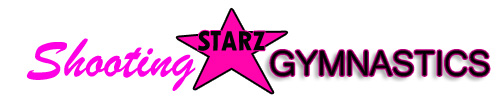 Dear Friends:Shooting Starz Gymnastics is the fastest growing gymnastics program in the Wyoming Valley.  In celebration of Veteran’s Day, the Shooting Starz Gymnastics Team will be hosting the third annual Warrior Invitational Meet at the Kingston Armory on November 11th-13th, 2016.  The competition field continues to grow each and every year, with more and more teams and gymnasts coming to support our past and present Warriors.  This year we are expecting over 400 gymnasts and their families to be coming to the Wyoming Valley for the weekend to attend the competition.  Teams continue to attend the Warrior invitational each year to help us honor and support a local soldier, as a portion of the meet’s proceeds will be donated to a selected local soldier in need. In order to keep our costs to a minimum, while conducting a top-level meet, we are asking for help.  The Shooting Starz gymnastics team is reaching out to our local business community to place ads in a program that will be distributed at the Warrior Invitational. Ads will cost from $50.00 to $200.00. The ad revenue will help pay for all of the hidden costs associated with our meet.   The Shooting Starz Gymnastics team is committed to keeping our program affordable, while still allowing the girls to experience gymnastics at such high levels. Our meet allows us to raise money to buy new equipment for the safety of the gymnasts. Your business is very much appreciated.Please fill out next page with all the information and mail your payment to:Shooting Starz Gymnastics TeamWarrior Invitational Ad-Book250 Johnson StreetWilkes-Barre, Pa 18702Warrior Invitational 2016  Ad-BookBusiness Form Deadline for Ad is October 21st, 2016____Business card (Include business card or email image) $25____ 1/4  Page $50____ 1/2  Page $100____ Full Page $200Gymnast Sponsoring: (if applicable) _____________________________________Name: _____________________________________________________________Business____________________________________________________________Phone: ____________________________________________________________Email address: ______________________________________________________Cash/Check enclosed $_____________  (Payment must accompany for ad to be placed)**Please attach or email (ssgadbook@gmail.com) a camera ready copy of your complete ad for your selected ad space.Any meet program questions, please contact: ****** at: ssgadbook@gmail.comOn behalf of the Shooting Starz Gymnastics team, we thank you for your support.